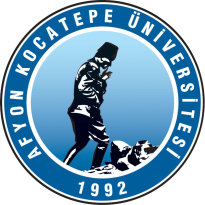 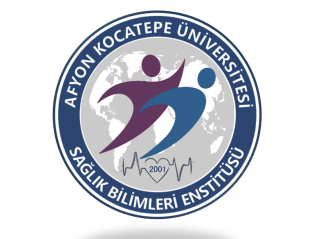        T.C.                     AFYON KOCATEPE ÜNİVERSİTESİ       SAĞLIK BİLİMLERİ ENSTİTÜSÜ MÜDÜRLÜĞÜNE                 Enstitünüz ………………. numaralı………………………………...Anabilim Dalı yüksek lisans/doktora programı öğrencisiyim. 20…..-20…. Eğitim-Öğretim yılı …….. yarıyılında dilekçe ekindeki belirttiğim mazeretim nedeniyle ders kaydımı yapamadım. Afyon Kocatepe Üniversitesi Lisansüstü Eğitim-Öğretim Sınav Yönetmeliğinin madde 16(2)’ye göre mazeretli ders kaydımın yapılmasını arz ederim.                                                                                                                 Tarih: …../…./20.…	    Öğrenci Adı-Soyadı İmzasıADRES:GSM NO:E MAİL:NOT: İlgili rapor /belgeler dilekçeye eklenmelidir.Madde 16- (2) Mazeretleri nedeni ile süresi içerisinde katkı payı/öğrenim ücretini ödemeyen ve/veya ders kaydını yapmayan öğrencilere, mazeretlerini derslerin başlama tarihinden itibaren üç hafta içerisinde belgeleyerek enstitüye başvurmaları ve mazeretleri EYK tarafından uygun görülmesi halinde kayıt hakkı verilir. Programa kaydını yenilemeyenler öğrencilik haklarından yararlanamazlar.Ders KoduDersin Adı